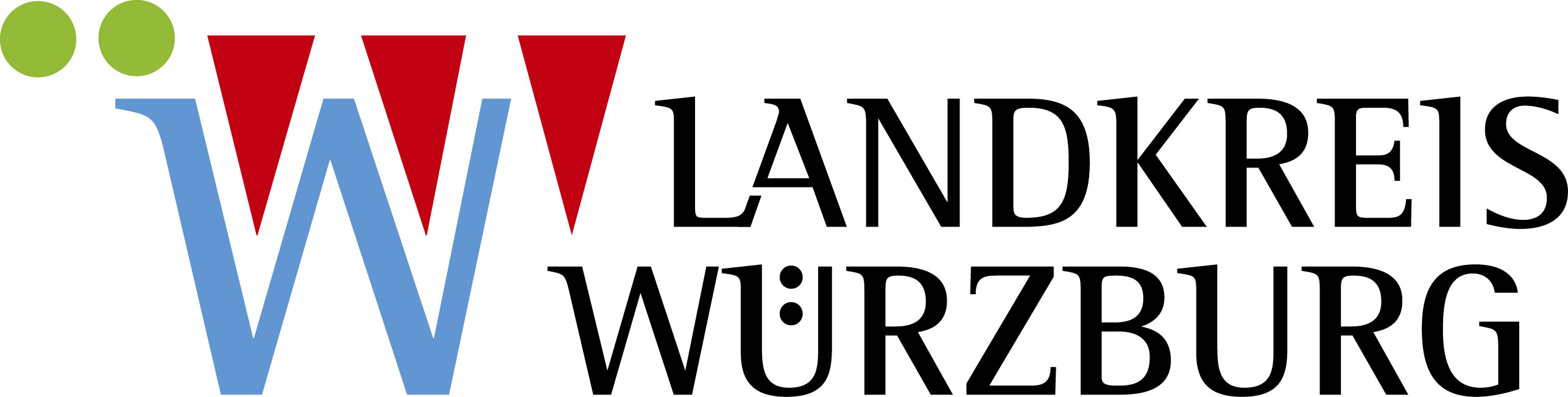 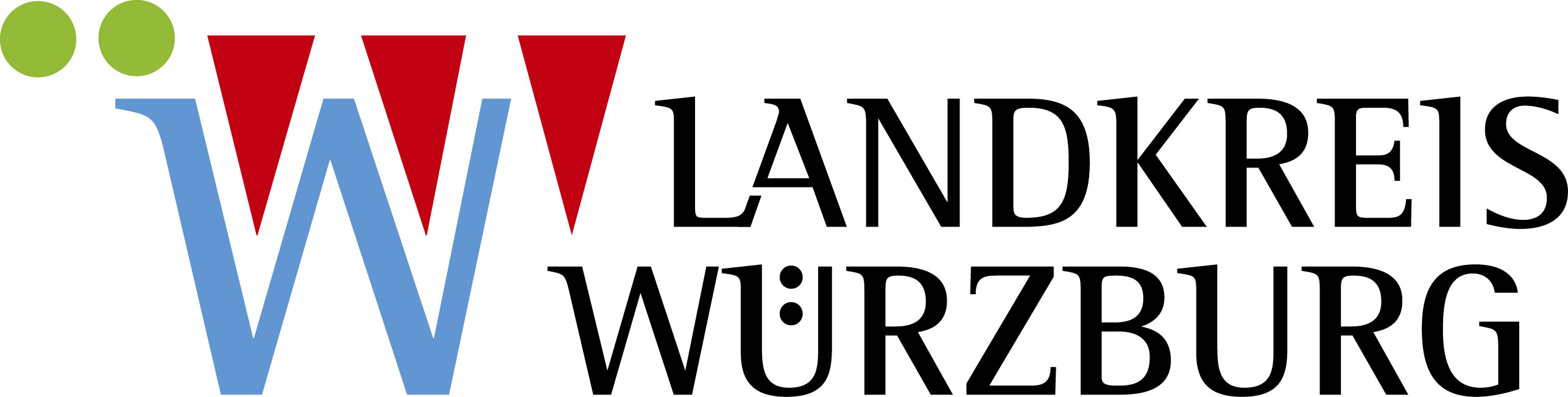 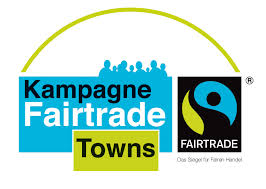 Unterstützung der Kampagne Fairtrade Towns   Hiermit bestätige ich, dass unsere Kirchengemeinde/Schule/Kindergarten/Verein folgende Aktionen zum Thema Fairer Handel durchgeführt hat 
   oder sich anderweitig an der Kampagne Fairtrade-Towns in der Kommune beteiligt.
   Ansprechpartner:    Brigitte Schmid, Kreisentwicklung, Zeppelinstraße 15, 97074 Würzburg,    Tel. 0931 8003-5112, Fax: 0931 8003-5110, E-Mail: b.schmid@lra-wue.bayern.de,    www.landkreis-wuerzburg.de/Fairtrade  